Государственное бюджетное дошкольное образовательное учреждение детский сад № 90 Невского района Санкт-ПетербургаКонспект непосредственно образовательной деятельностив подготовительной группе: «ВЫСТАВКА-ПУТЕШЕСТВИЕ В ИСТОРИЮ РОССИИ»Проект: «История России в лицах»Воспитатель: Ефимова Е.А.Санкт-Петербург2016 год Конспект непосредственно образовательной деятельностив подготовительной группе: «ВЫСТАВКА-ПУТЕШЕСТВИЕ В ИСТОРИЮ РОССИИ»Цель: Развитие интересов детей, любознательности и познавательной активности через историю своей Родины - России.Задачи:Образовательные-Формирование у детей понимания истории своей страны.-Обогащение активного словаря (посвятил строки, воздвигли).Воспитательные-Развитие у детей гордости за свою страну.-Воспитание патриотизма и духа единства.Развивающие-Развить умение отличать положительные действия от отрицательных, и к пониманию того,  к каким последствиям приводят эти действия.- Развитие внимания, мышления, логики.- Развитие эмоциональной отзывчивости и сопереживание.Реализуемые образовательные области:Познавательное развитие;Речевое развитие;Социально-коммуникативное развитие;Физическое развитие.Художественно-эстетическоеПредварительная работа-Беседы о нашей стране-России.- Рисование: Первой газеты Ведомости,  шапка Мономаха, Москва-столица- Составление судебника группыОборудованиеРисункиКонструирование из стульевХод непосредственно образовательной деятельностиПедагог: Ребята, мы с вами целый год трудились, и пришло время подвести небольшие итоги. За это время вы выросли, поумнели и узнали много нового. И результат нашей большой работы в ваших знаниях и в рисунках, которые вы рисовали после наших «путешествий».Давайте вместе с вами, вспомним, куда и к кому мы совершали путешествия.Дети: Владимир Святой, Ярослав Мудрый, Владимир Мономах, Юрий Долгорукий, Иван Грозный, Петр I, Елизавета Петровна, Екатерина Великая, Николай I, Александр Освободитель.Педагог: Посмотрите, сколько вы уже знаете и помните, что вам это обязательно пригодится. Ребята, строим нашу машину времени. (дети расставляют стулья). Полетели. (закрывают глаза,  руки в разные стороны).Где мы с вами оказались?( смотрят на рисунки которые они нарисовали).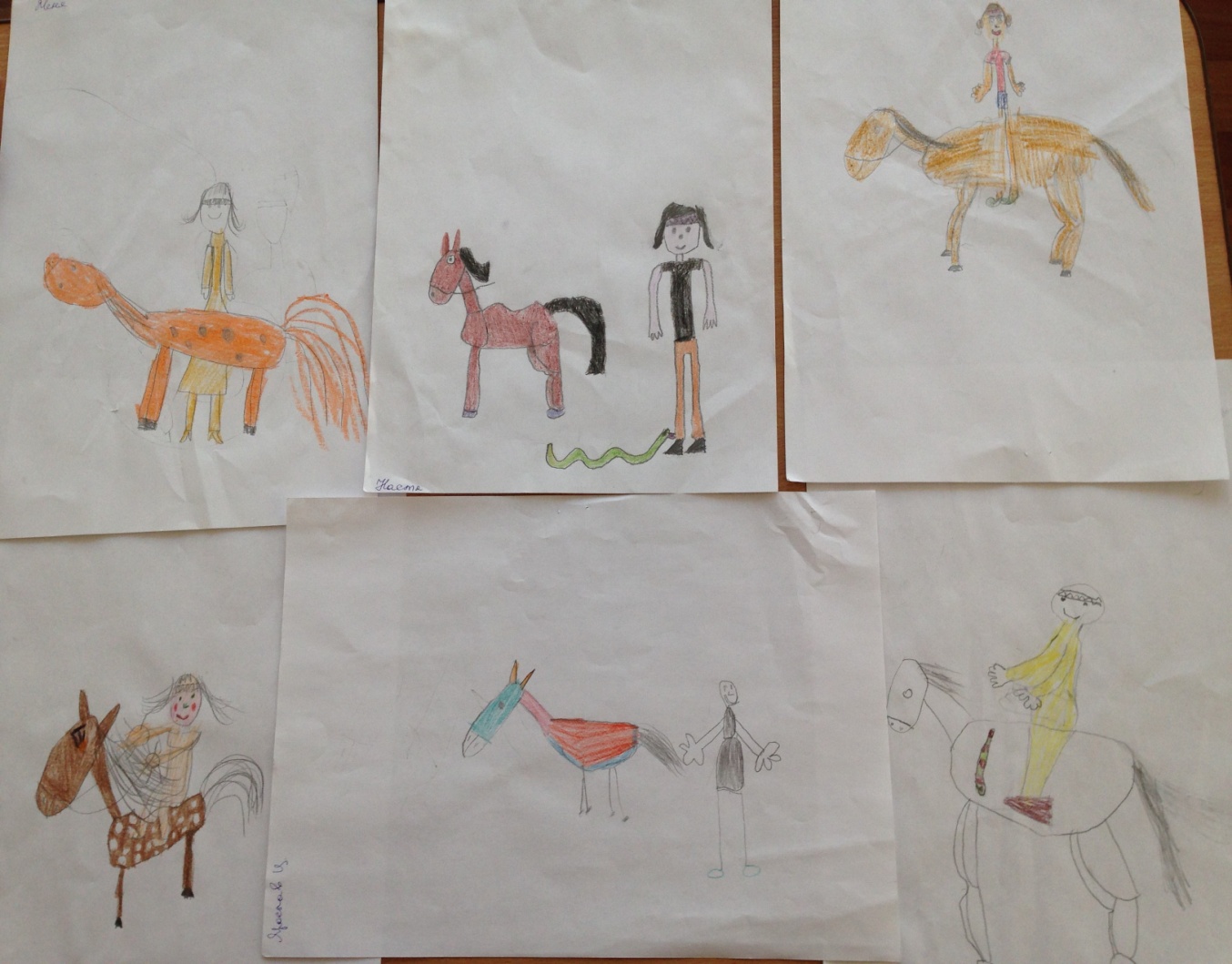 Дети: Это Вещий Олег, его укусила змея и он погибПедагог: Правильно, это великий князь. Какой знаменитый русский поэт посвятил следующие строки Вещему Олегу:«Так вот где таилась погибель моя, Мне смертию кость угрожала!Из мертвой главы гробовая змия, Шипя между тем выползала;Как черная лента, вкруг ног обвилась, И вскрикнул внезапно ужаленный князь.Дети: Пушкин А.С.Педагог: Какие вы молодцы!!! Полетим дальше, что же здесь изображено?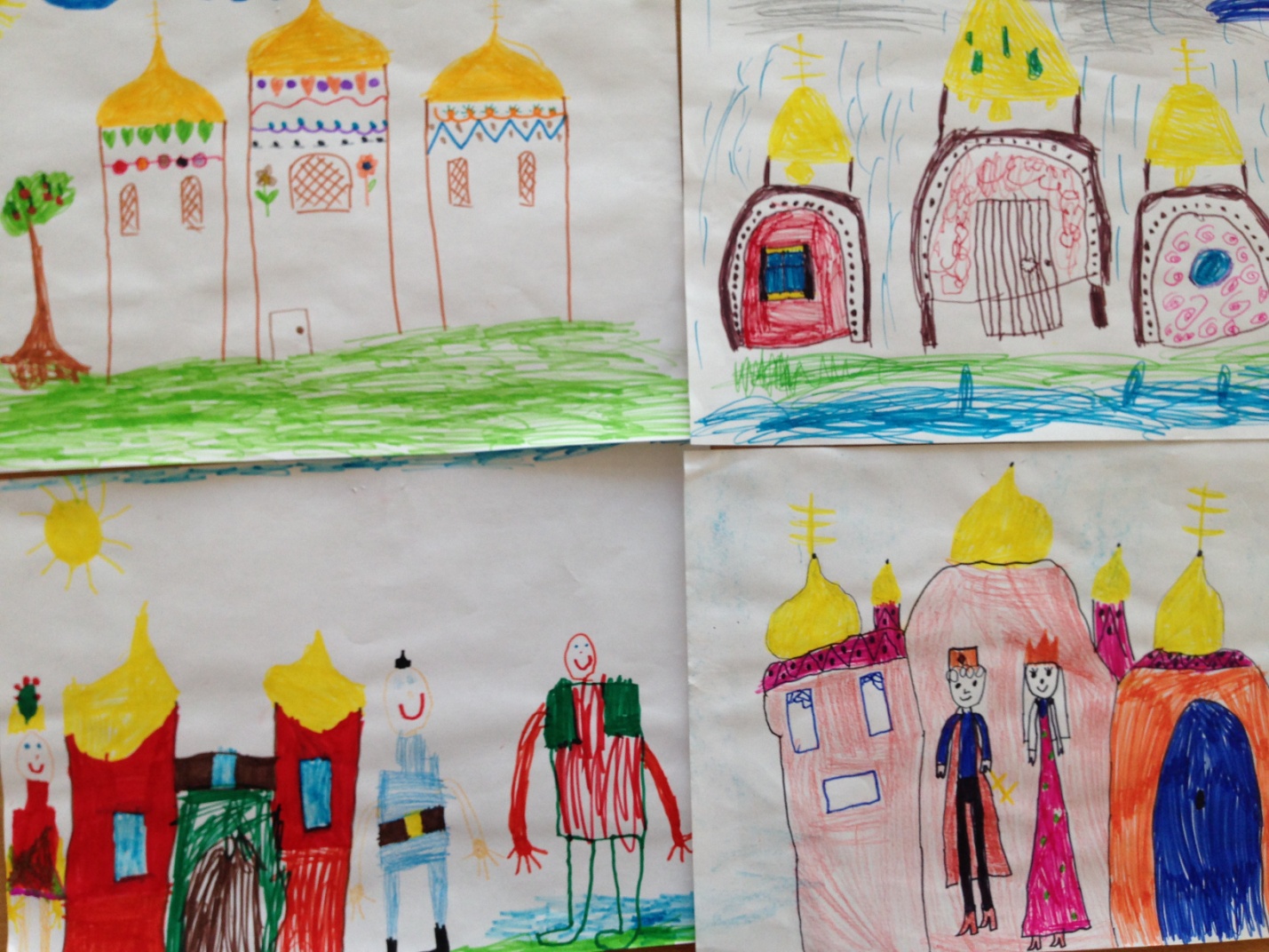 Дети: Владимир Святой.Педагог: А чем же он сделал, за что получил такое прозвище?Дети: Это князь, он крестил людей и построил много храмов.Педагог: Все верно, это князь, который выбрал православное христианство в, качестве официальной религии. Посмотрите, какие красивые рисунки храмов и самого князя вы нарисовали, молодцы. Но не будем останавливаться и продолжаем наше путешествие. Что же это изображено?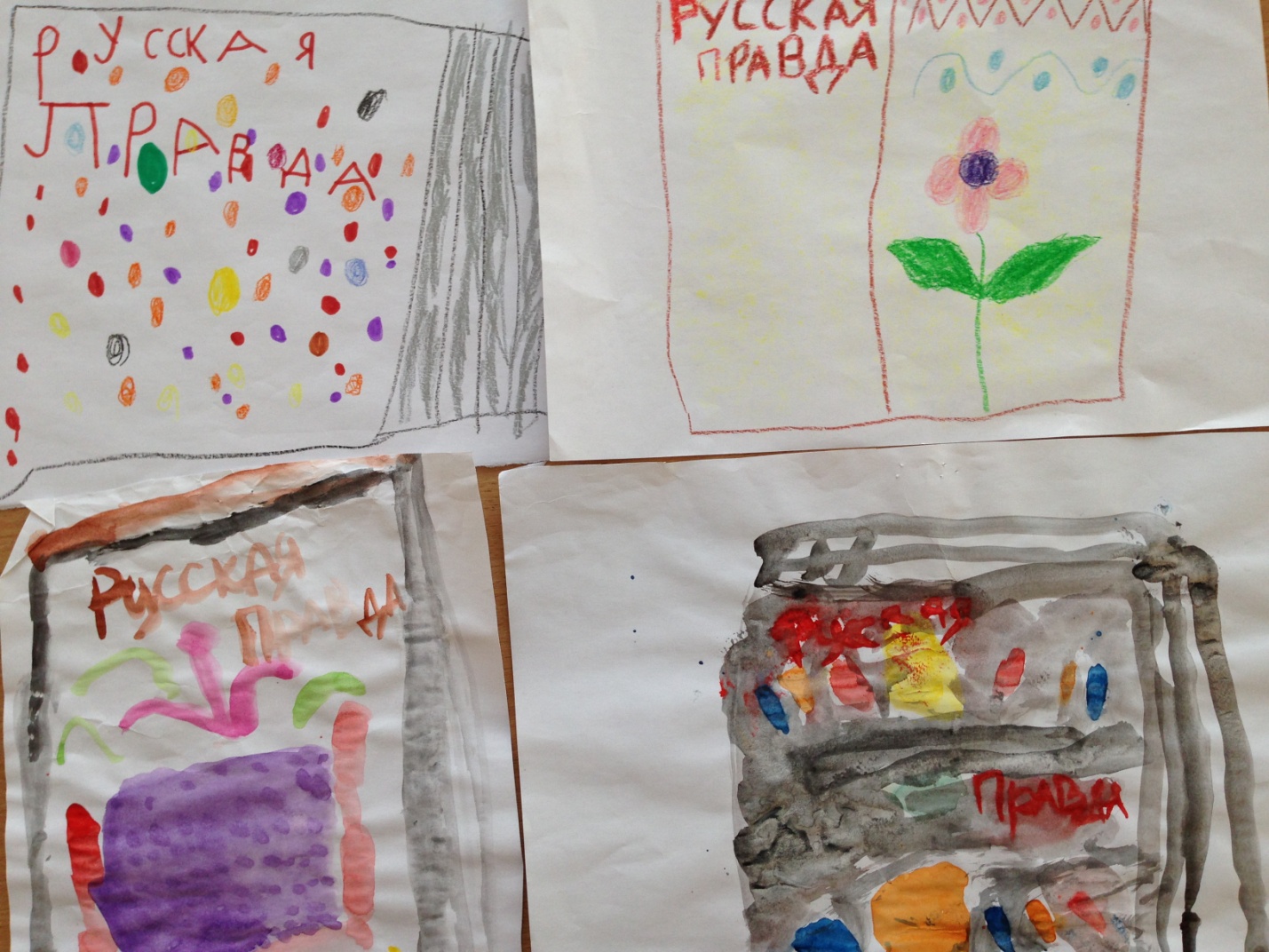 Дети: Русская Правда.Педагог: Что же это такое «Русская правда»?Дети: Это первый свод законов. Педагог: Абсолютно верно, при каком же князе он был составлен?Дети: При Ярославе Мудром. Поэтому он и получил такое прозвище.Педагог: Отлично, это очень важные моменты в истории и я рада, что вы так много помните. Ну не будем останавливаться и обратим внимание на следующие ваши рисунки, что это за шапка?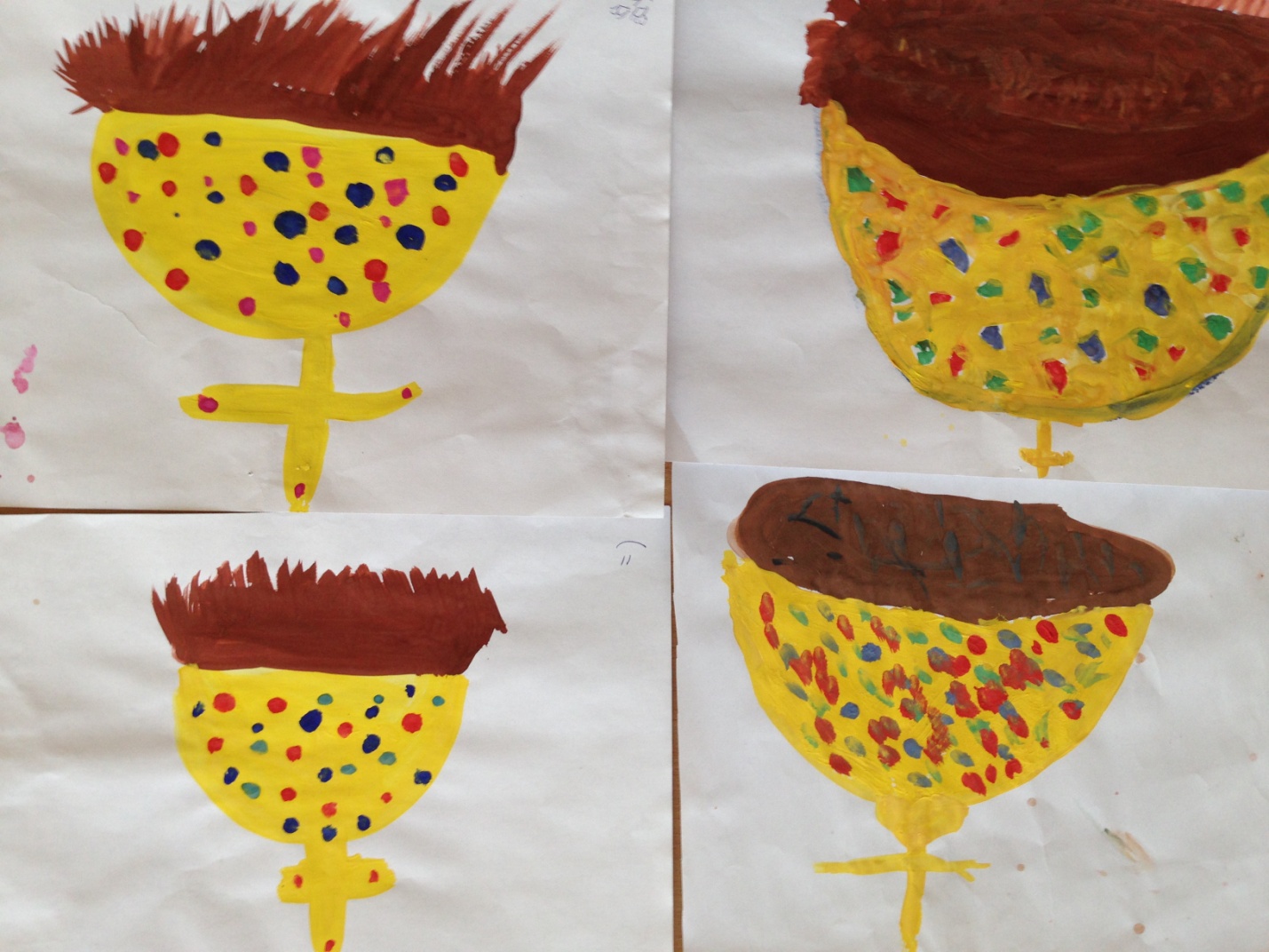 Дети: Шапка Мономаха. Все правители восходили на престол с этой шапкой, а теперь она хранится в музее в Москве.Педагог: Верно, а какой князь носил прозвище Мономах?Дети: Владимир Мономах.Педагог: Этот князь написал произведения, которые дошли до нас. Одно из них «Поучение Владимира Мономаха». Здорово, летим дальше. А вот тут я запуталась, кто мне поможет, расскажет, что нарисовано и с кем это связанно?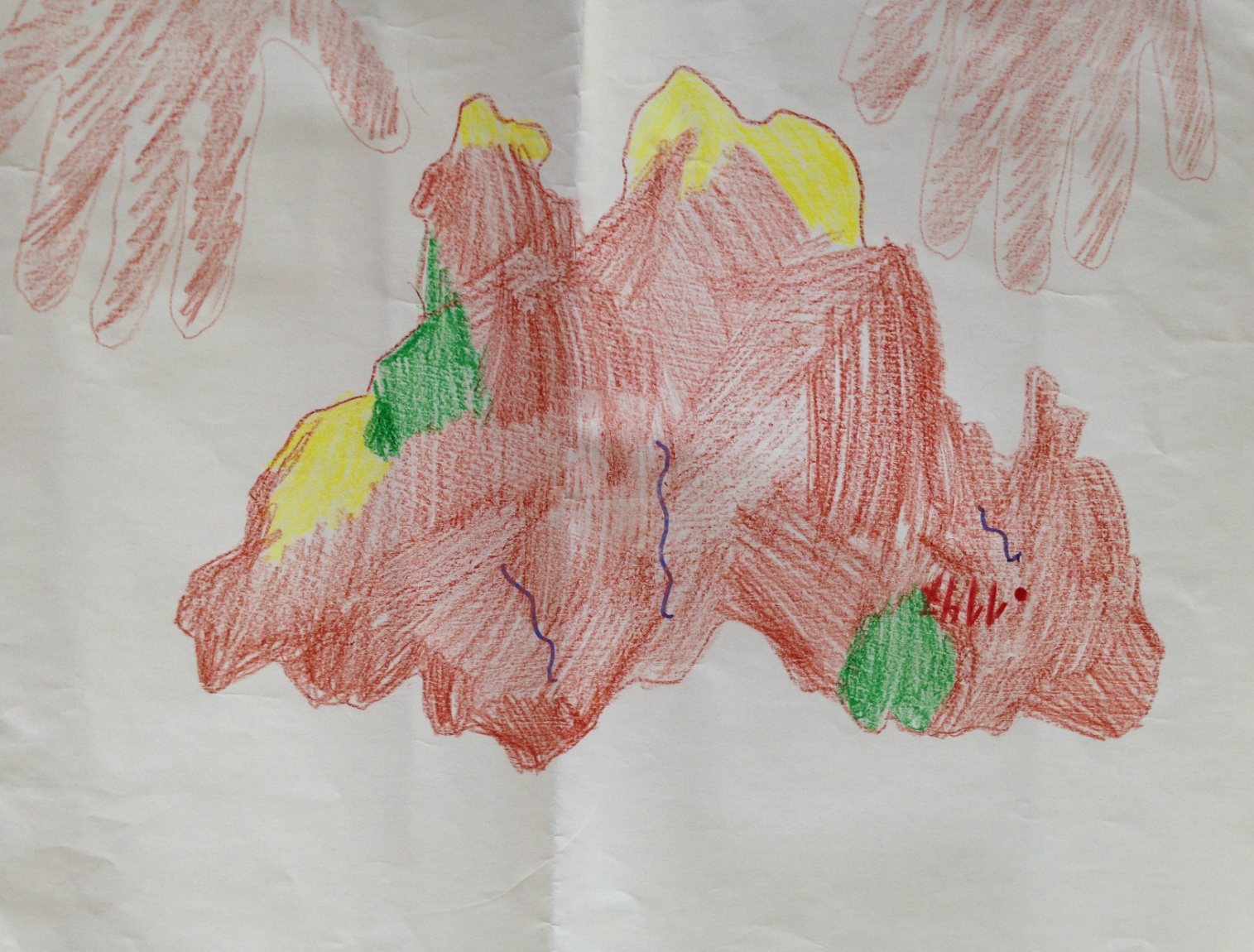 Дети: Это наше государство Россия, а эта точка-столица Москва.Педагог: Интересно, а причем здесь Москва?Дети: Князь Юрий Долгорукий считается основателем Москвы.Педагог: Какое у него интересное прозвище-Долгорукий, почему его так прозвали.Дети: Потому что присоединял земли.Педагог: Как здорово, что вы мне это напомнили, а то я забыла. Молодцы. Не будем отвлекаться и посмотрим, что же мы видим дальше.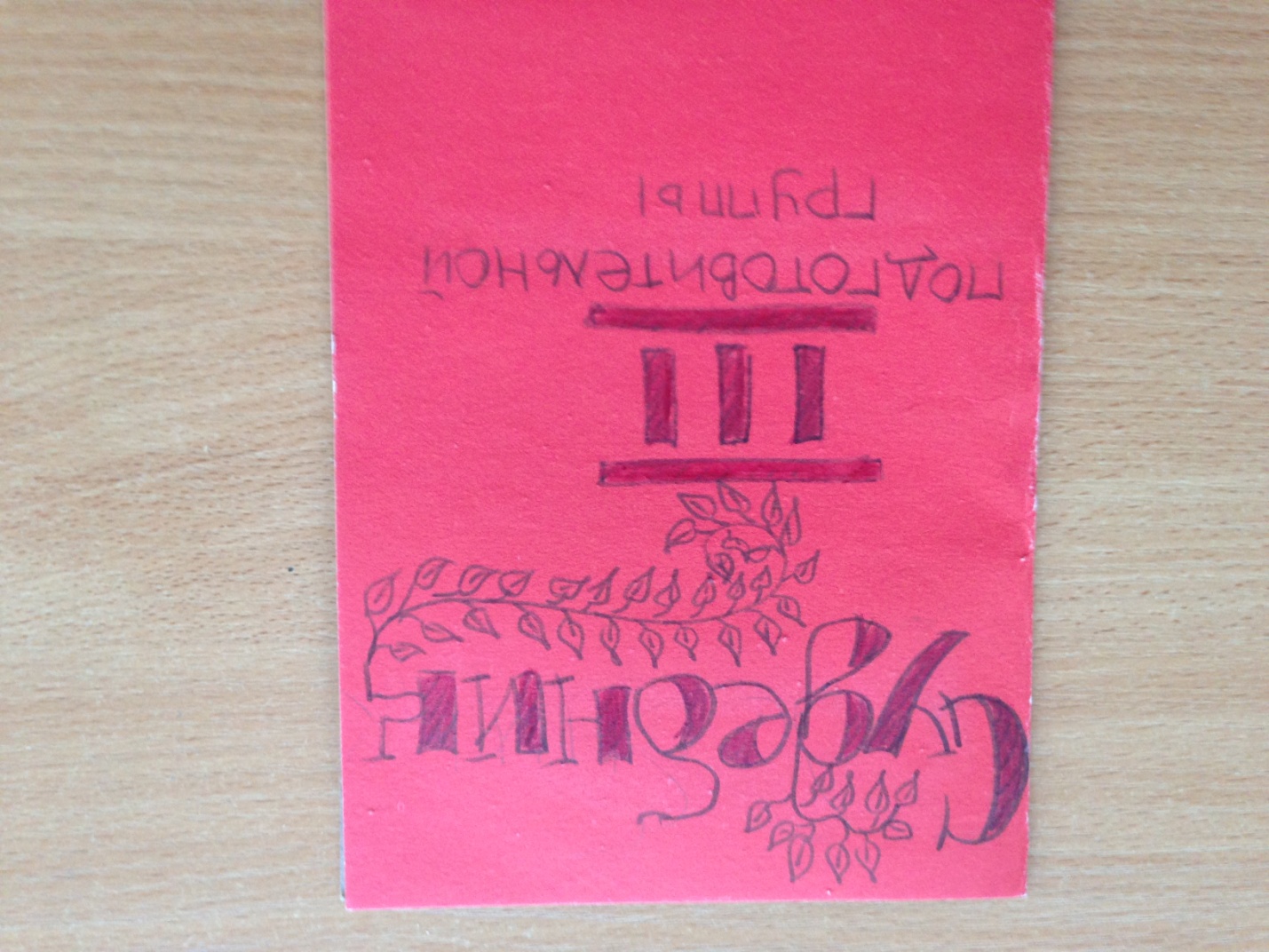 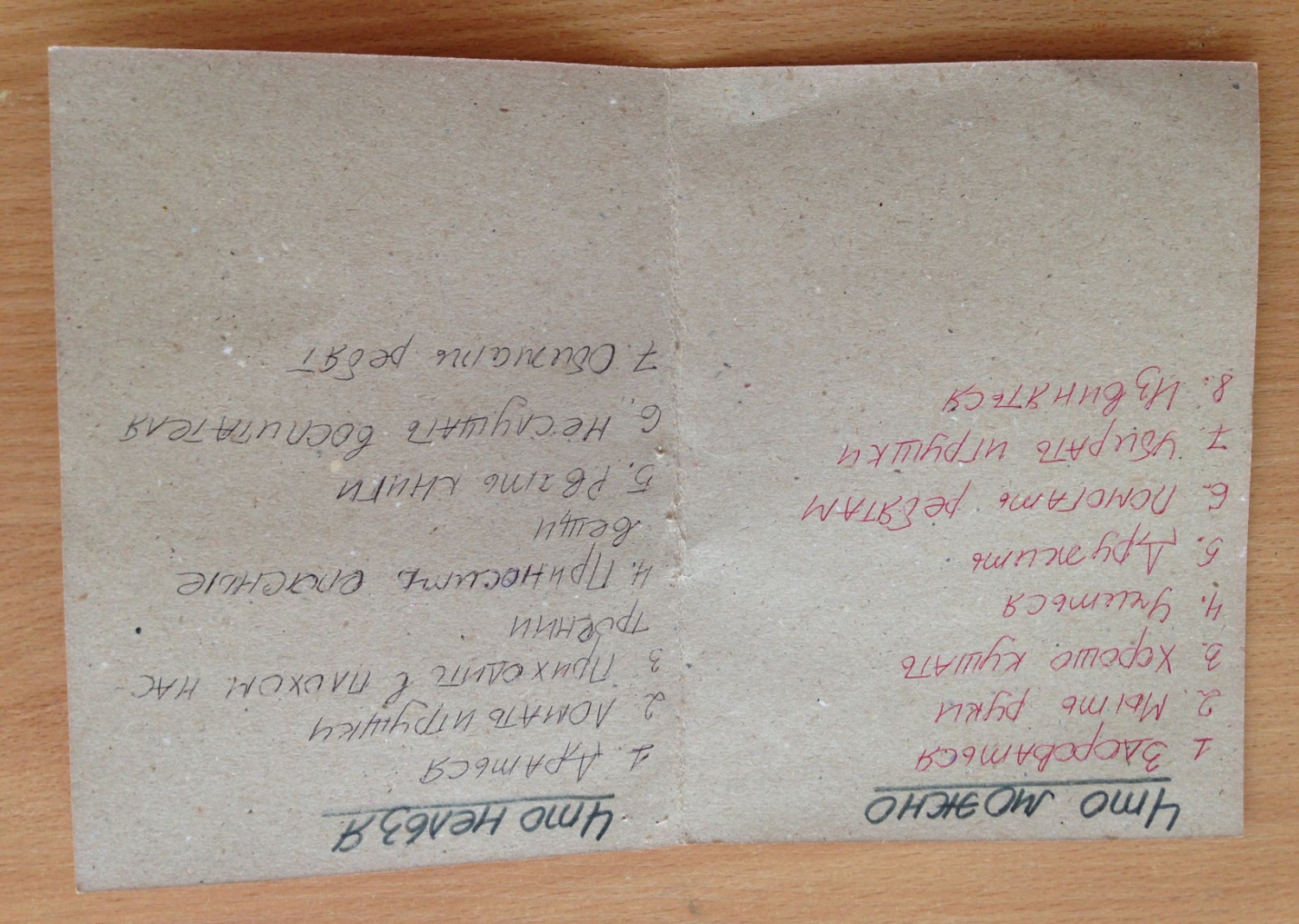 Дети: Это судебник нашей группы. Мы сами его составили. Что можно делать в саду, а что нельзя.Педагог:  Такой же судебник был и  при Иване Грозном, а прозвище он такое получил за что?Дети: Потому что был злым, грозным.Педагог: Иван Грозный  правил дольше любого из когда-либо стоявших во главе Российского государства- лет и 50 лет и 105 дней. Вот так вот! Полетим дальше, а это что за газета??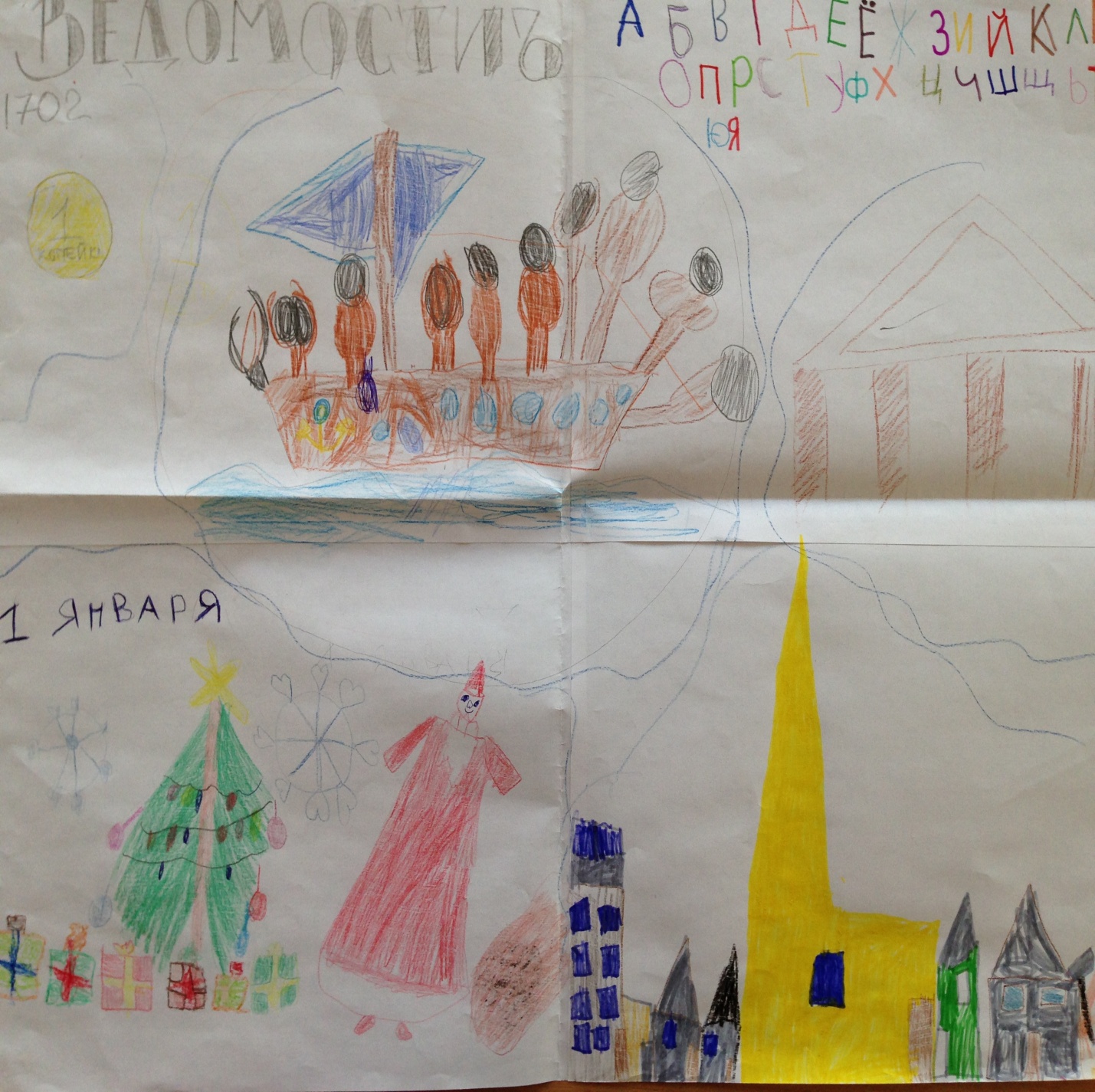 Дети: Это первая в России газета «Ведомости». Педагог: А что же на ней изображено??Дети: Флот, алфавит, новый год начали праздновать 1 января и он построил наш город Санкт-Петербург.Педагог: А про кого же вы говорить, кто сделал  столько хорошего??Дети: Петр I.Педагог: Мы живем в этом прекрасном городе и не должны забывать его историю. Девочки, это точно ваше работа, платья, расскажите, зачем вы их рисовали?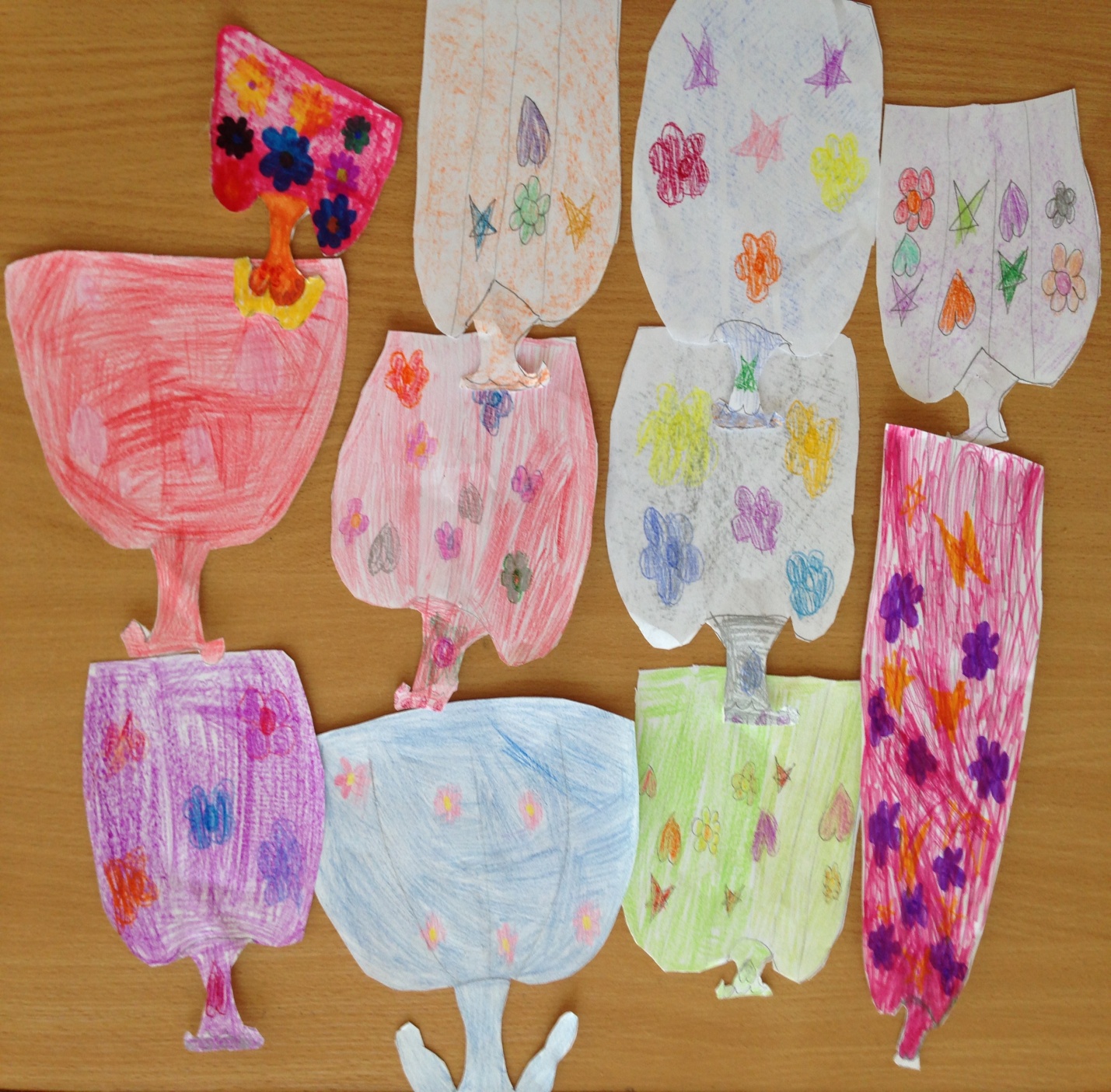 Дети: Это платья дочери Петра I, Елизаветы, она оставила очень много платьев после себя.Педагог: Да, Елизавета Петровна была той еще модницей, и оставила 15000 платьев. Какие вы дизайнеры, все платья красивые и разнообразные. Мальчики, а эта работа, точно ваших рук. Расскажите, что вы изобразили.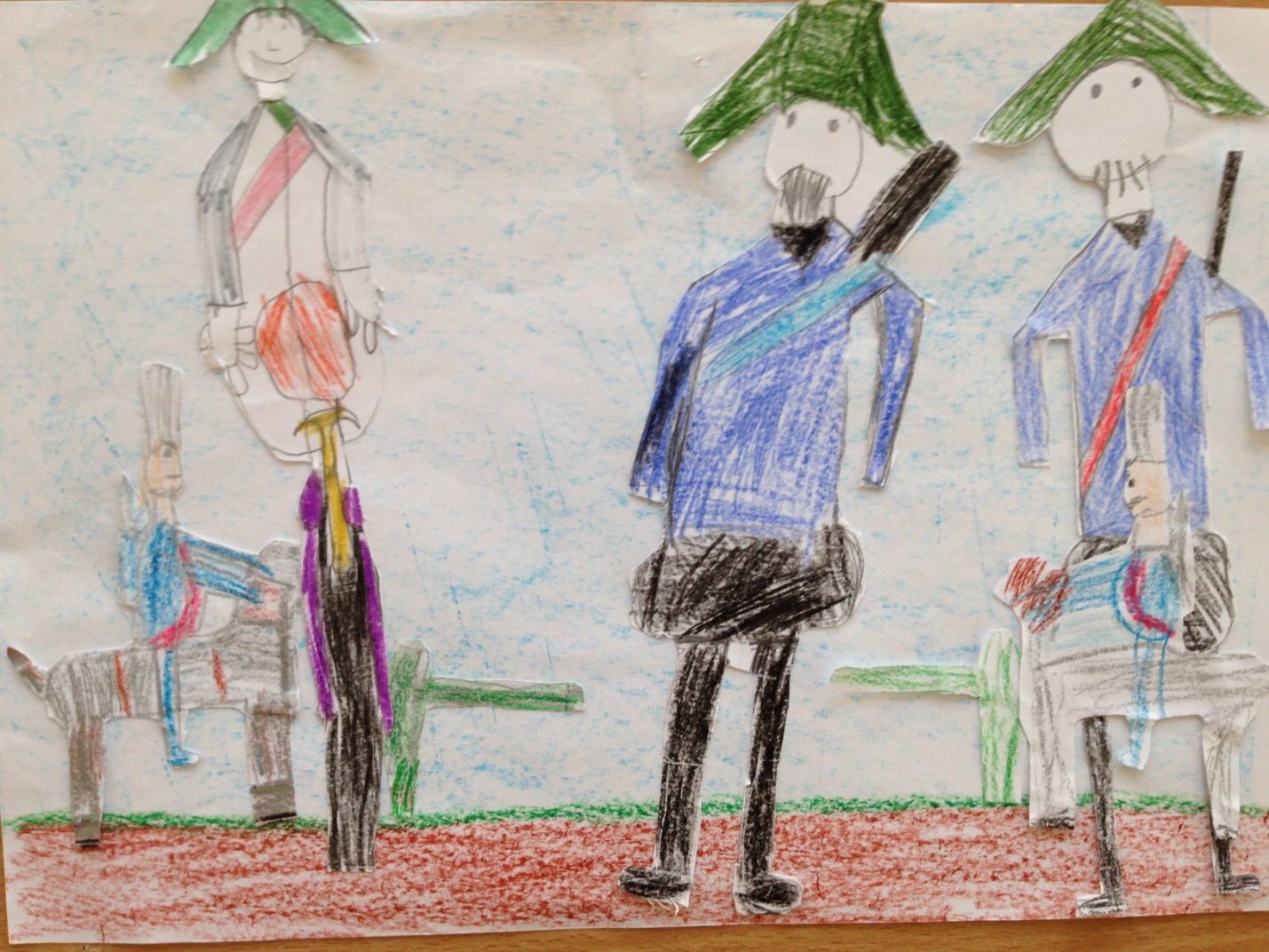 Дети: Это Отечественная война, мы нарисовали французов и наших солдат.Педагог: Как интересно, а почему французы?Дети: Потому, что война была с Францией.Педагог: Конечно и при каком императоре это было?Дети: Александр I.Педагог: А со стороны Франции?Дети: Наполеон.Педагог: Александр именовался Благословенный, именно за то, что выиграл Отечественную войну. Ребята, вы все время меня удивляете, что это?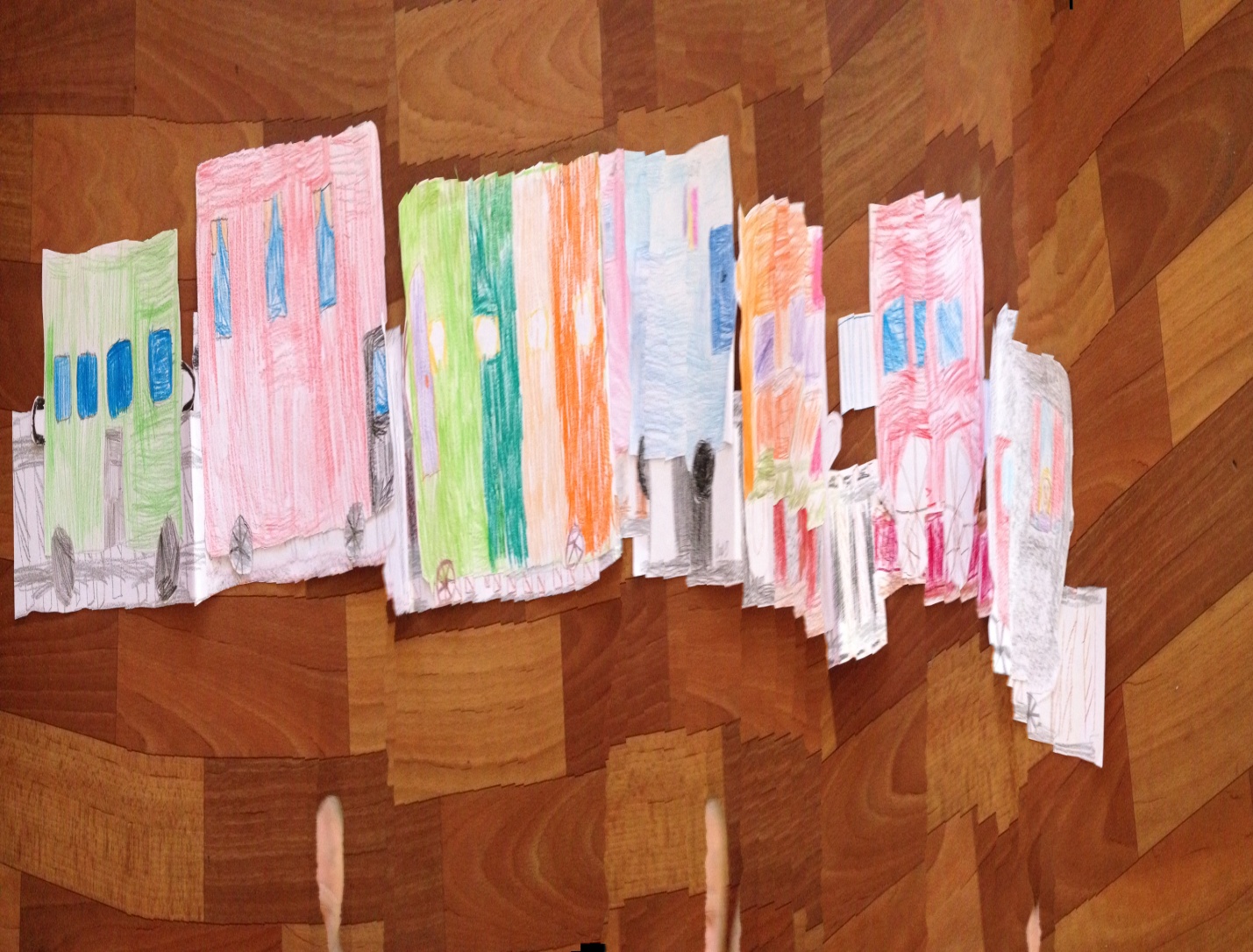 Дети: Это первая железная дорога, девочки делали рельсы, а мальчики рисовали вагоны. Педагог: Как хорошо у вас получилось, а что же особенного в этой железной дороге?Дети: Она появилась при императоре Николае I  и была первая в России.Педагог: А сейчас мы и не можем представить, что можно как то по-другому передвигаться. 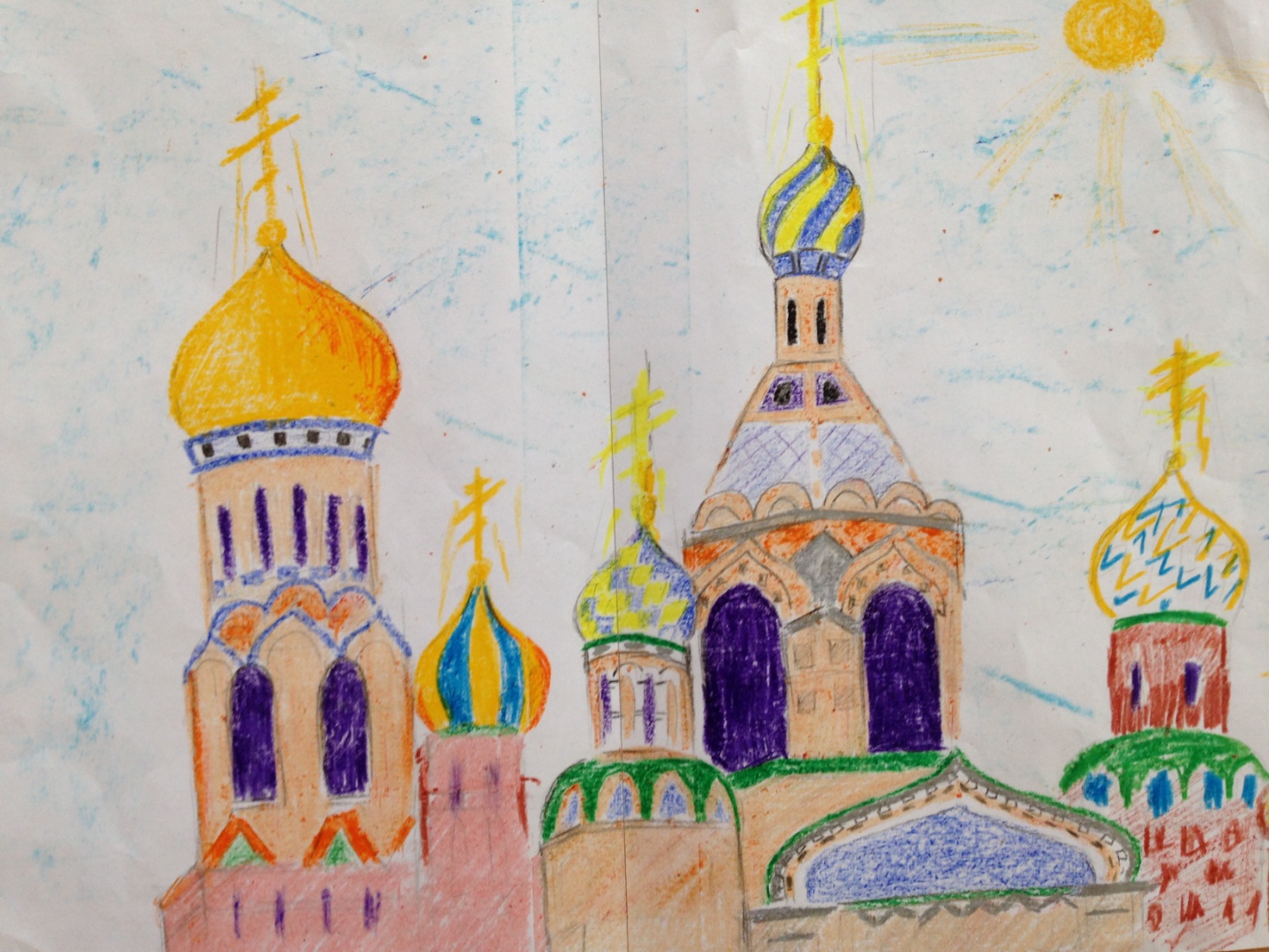 Ой, а я знаю, что это за храм изображен, а вы?Дети: Спас-на Крови.Педагог: Что же там произошло?Дети: На том месте был убит император Александр Освободитель, и на месте его смерти воздвигли этот храм.Педагог: Да ребята, к сожалению, в истории бывают и печальные моменты, но все же это наша история и мы должны  бережно относиться к ней.  Вы отлично потрудились и я уверенна, научитесь выносить уроки из прошлого, чтобы не повторять ошибок в будущем. Наше путешествие подошло к концу, садимся в машину времени и полетели на прогулку.